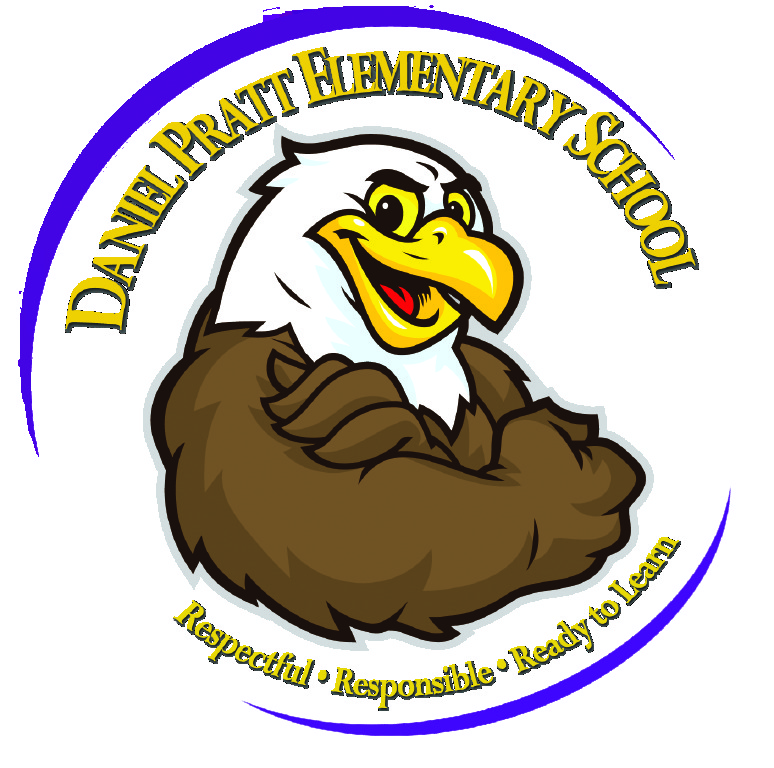 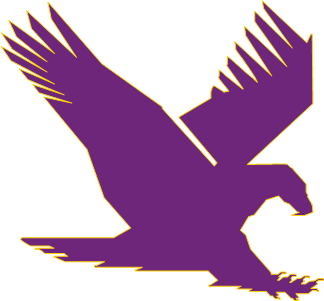 INOW Parent PortalMoney must accompany completed form.We are now able to offer access to the INOW Parent Portal.  The cost of access is $10 per DPES family/per school.  Please complete this form and return it to school with your money attached.  A letter with login information will be sent home with your child within 7 to 10 business days.  If you have more than one child at DPES, please complete only one form.  All information will be returned by your oldest child unless otherwise noted. (INOW only allows one login per student. Therefore, login information must be shared between both parents/guardians.)Student’s Name 							Homeroom TeacherParent’s Name _____________________________________Features of INOW Parent Portal include:Home Page  (general announcements from the school)School Calendar (calendar of school days)Attendance (daily and period absences/check-in and check-outs)Demographic (demographic information stored in INOW)Discipline (discipline from current and previous school years)Grades (view current class averages)Schedule (subjects)Comprehensive Progress (progress report for current or past nine-weeks)Report Card (report card for past nine-weeks grading period/s)